CELEBRACIÓN COMUNITARIA (SEPTIEMBRE 2012)“PERDÓN”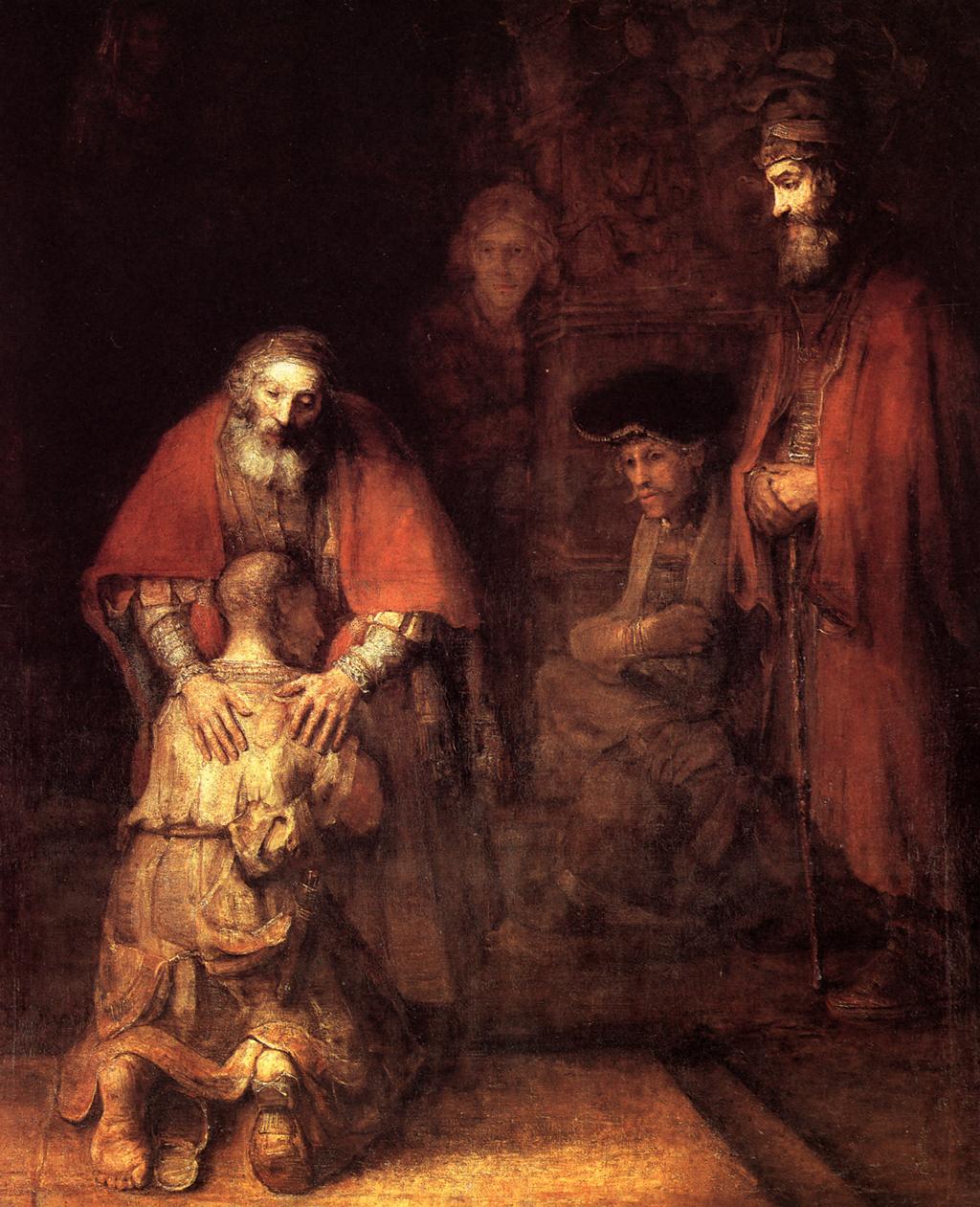 Ambientación: Cuadro de “El Hijo Pródigo”, se puede colocar en el lugar donde se va a realizar la   celebración.Desarrollo:  Se sugiere recortar cada uno de los cuadros enumerados y distribuirlos entre las hermanas para reflexión individual, se puede colocar música de fondo si se desea, luego de un tiempo prudencial de reflexión cada hermana puede leer el texto y compartir  su reflexión.Canto:  Oración del Pobre (9/27)Monición:  Dios que es AMOR, se nos revela en Cristo como “Padre de la MISERICORDIA”…”¡rico en MISERICORDIA”.La MISERICORDIA es la expresión del amor de Dios, paciente y benigno, que prevalece sobre “el pecado y la indiferencia”, que se hace PERDÓN y salvación, ternura y gracia sobre el mal físico y moral.Si siempre el amor de Dios es gratuito, esta gratuidad se hace más signo cuando derrama sobre nosotros su MISERICORDIA, su 	PERDÓN.El Señor Jesús no sólo nos enseña que podemos recibir y experimentar la MISERICORDIA de Dios, sino que nos llama a que nosotros, con la misma gratuidad, seamos MISERICORDIA y PERDON para los demás.“Bienaventurados los MISERICORDIOSOS, porque ellos alcanzarán MISERICORDIA” (Mt 5,7).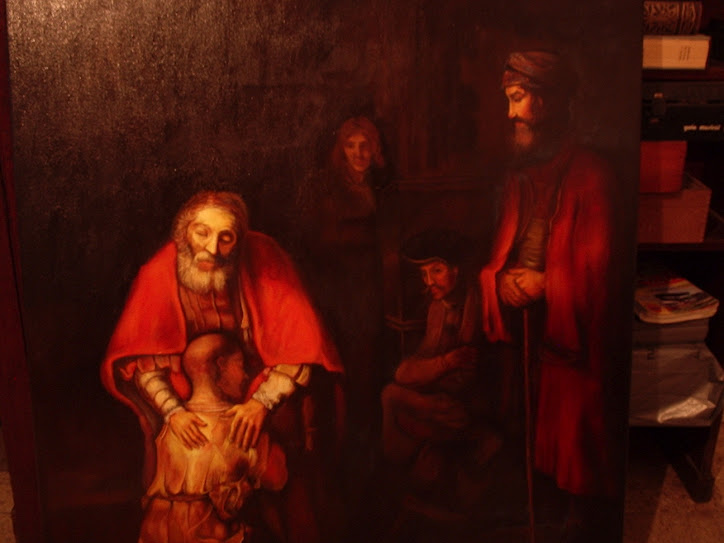 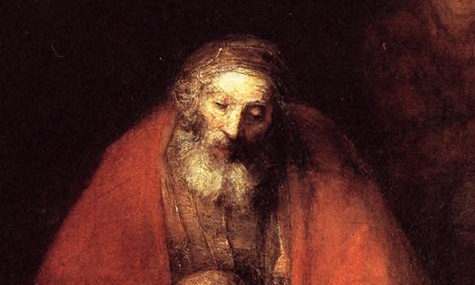 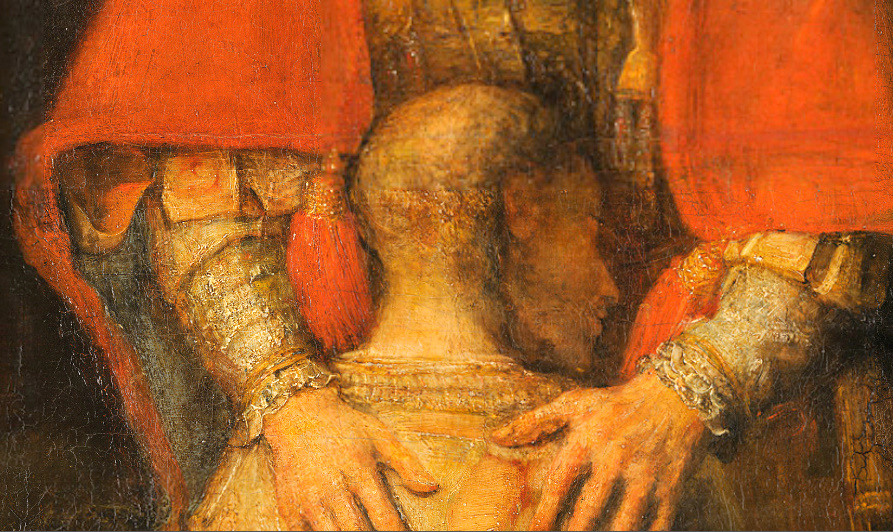 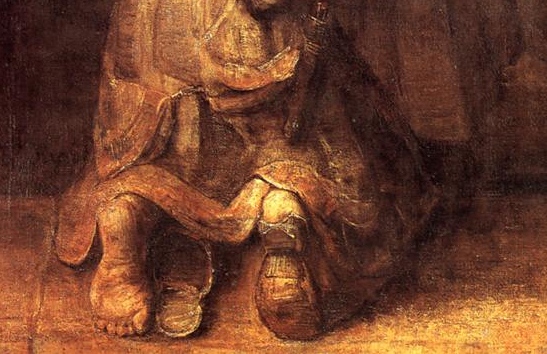 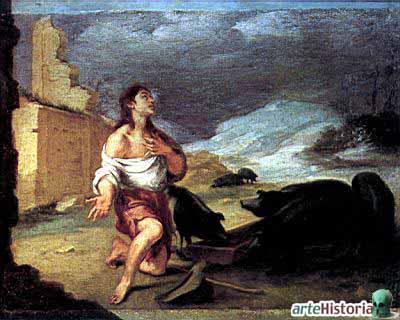 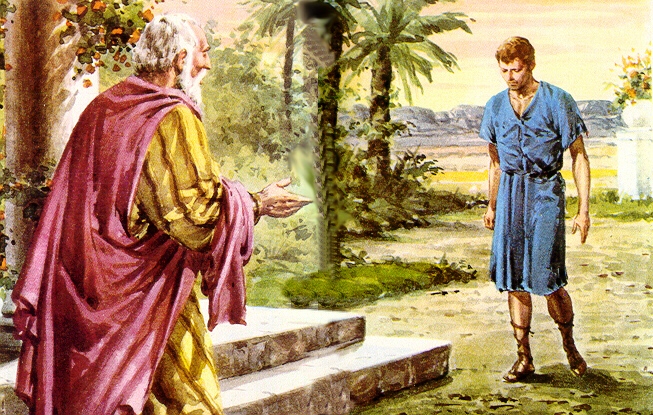 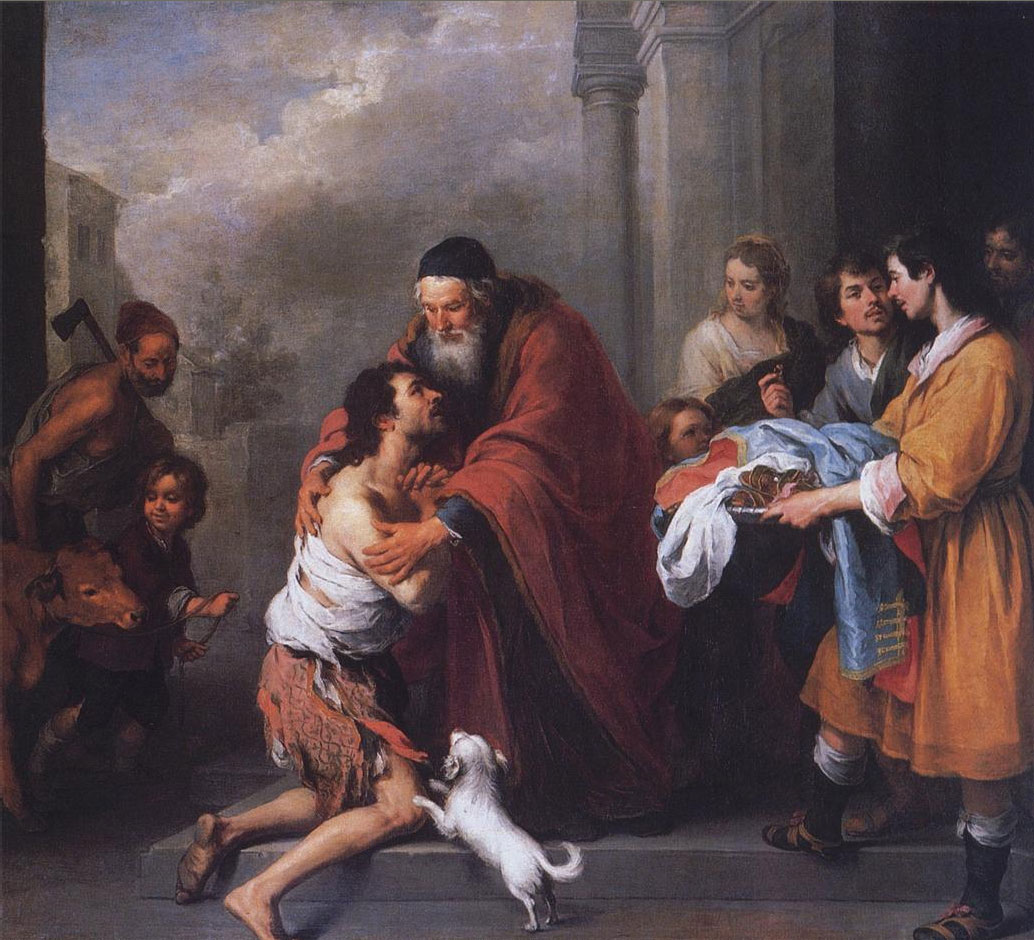 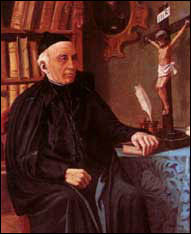 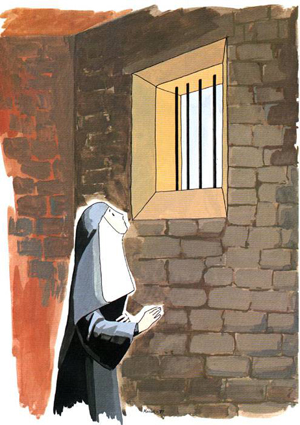 Todas juntas repetimos el siguiente texto:La Hermana de la Caridad de Santa Ana, como sus fundadores, donde quiera que esté, tiene que ser siempre mujer de PAZ, que siembra PERDÓN y crea FRATERNIDAD…, la FRATERNIDAD de los hijos de Dios que no tiene fronteras y cuyo signo es la UNIÓN y la PAZ, como María Rafols y Juan Bonal que “día a día”Fueron PAZ,	desde el equilibrio sereno	desde su espíritu abierto a DiosHicieron PAZ,	desde una acogida sin fronteras	desde las palabras y el silencioDejaron PAZ.	desde la sencillez que interroga	desde la fe que no se apaga.Terminamos la celebración rezando el PADRE NUESTRO todas juntas tomadas de la mano.COMPROMISO:En el examen de conciencia, al medio día o a la noche, revisar si hemos tenido alguna diferencia con hermanas, trabajadores o cualquier otra persona, rezar 3 Ave Marías por ella pidiendo a la Virgen nos ayude a perdonar al que nos ha ofendido o a quien hemos ofendido y luego realizar algún acto de amor por esa persona.